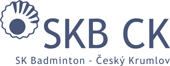 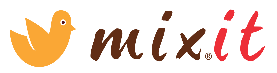 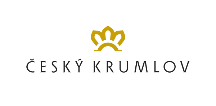 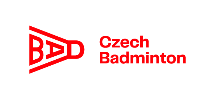 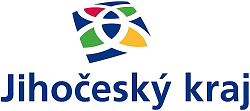 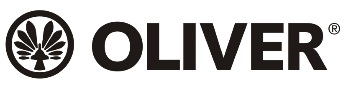 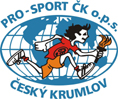 SOUPISKASOUPISKASOUPISKASOUPISKASOUPISKASOUPISKASOUPISKA36. ROČNÍK TURNAJE O ČESKOKRUMLOVSKÝ POHÁR 
REGIONÁLNÍCH VÝBĚRŮ U13(20. – 21. 4. 2024)36. ROČNÍK TURNAJE O ČESKOKRUMLOVSKÝ POHÁR 
REGIONÁLNÍCH VÝBĚRŮ U13(20. – 21. 4. 2024)36. ROČNÍK TURNAJE O ČESKOKRUMLOVSKÝ POHÁR 
REGIONÁLNÍCH VÝBĚRŮ U13(20. – 21. 4. 2024)36. ROČNÍK TURNAJE O ČESKOKRUMLOVSKÝ POHÁR 
REGIONÁLNÍCH VÝBĚRŮ U13(20. – 21. 4. 2024)36. ROČNÍK TURNAJE O ČESKOKRUMLOVSKÝ POHÁR 
REGIONÁLNÍCH VÝBĚRŮ U13(20. – 21. 4. 2024)36. ROČNÍK TURNAJE O ČESKOKRUMLOVSKÝ POHÁR 
REGIONÁLNÍCH VÝBĚRŮ U13(20. – 21. 4. 2024)36. ROČNÍK TURNAJE O ČESKOKRUMLOVSKÝ POHÁR 
REGIONÁLNÍCH VÝBĚRŮ U13(20. – 21. 4. 2024)Družstvo:Jižní ČechyJižní ČechyJižní ČechyJižní ČechyJižní ČechyJižní ČechyHráči:Hráči:Hráči:Hráči:Hráči:PříjmeníJménoDatumnarozeníŽebříčekU13Klubová příslušnostKlubová příslušnostPůlpán Václav09. 08. 201322.SK Badminton Český KrumlovSK Badminton Český KrumlovDvořák Erik30. 01. 201226.TJ Sokol České BudějoviceTJ Sokol České BudějoviceHrdličkaDavid09. 09. 201394.TJ ČZ StrakoniceTJ ČZ StrakoniceHrdličkováBěta10. 06. 201329.TJ ČZ StrakoniceTJ ČZ StrakoniceJersonováMichaela25. 01. 201233.TJ Sokol České BudějoviceTJ Sokol České BudějoviceSvitáčováIsabela23. 01. 201545.SK Badminton Český KrumlovSK Badminton Český KrumlovDvořákováAnna09. 01. 201375.SK Badminton Český KrumlovSK Badminton Český Krumlov249